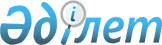 Вопросы Комитета контроля медицинской и фармацевтической деятельности Министерства здравоохранения Республики КазахстанПостановление Правительства Республики Казахстан от 29 октября 2004 года N 1124

      Сноска. Заголовок в редакции постановления Правительства РК от 07.10.2009 № 1541.

      В соответствии с  Указом Президента Республики Казахстан от 29 сентября 2004 года N 1449 "О мерах по дальнейшему совершенствованию системы государственного управления Республики Казахстан" Правительство Республики Казахстан  ПОСТАНОВЛЯЕТ: 

      1. Утвердить прилагаемые: 

      1)  (исключен постановлением Правительства РК от 12 октября 2007 г. N  944 ); 

      2)  (исключен постановлением Правительства РК от 12 октября 2007 г. N  944 ); 

      3) перечень государственных учреждений - территориальных подразделений Комитета контроля медицинской и фармацевтической деятельности Министерства здравоохранения Республики Казахстан.

       Сноска. Пункт 1 с изменениями, внесенными постановлениями Правительства РК от 12.10.2007 N  944 (вводится в действие по истечении 30 календарных дней со дня подписания постановления от 12 октября 2007 г. N  944 ); от 11.07.2008  N 684; от 07.10.2009 № 1541.

      2. ( исключен постановлением Правительства РК от 12 октября 2007 г. N  944 ). 

      3. Признать утратившим силу  постановление Правительства Республики Казахстан от 10 января 2002 года N 22 "Вопросы Комитета фармации, фармацевтической и медицинской промышленности Министерства здравоохранения Республики Казахстан" (САПП Республики Казахстан, 2002 г., N 1, ст. 8). 

      4. Настоящее постановление вступает в силу со дня подписания. 

 

              Премьер-Министр 

      Республики Казахстан 

                                                   Утверждено  

                                       постановлением Правительства 

                                           Республики Казахстан  

                                     от 29 октября 2004 года N 1124 

                          Положение 

       о Комитете фармации Министерства здравоохранения 

                     Республики Казахстан        Сноска. Положение   исключено постановлением Правительства РК от 12 октября 2007 г. N  944 (вводится в действие по истечении 30 календарных дней со дня подписания постановления от 12 октября 2007 г. N  944 ). 

                                                   Утверждена          

постановлением Правительства  

Республики Казахстан      

от 29 октября 2004 года N 1124 

 Структура 

Комитета фармации 

Министерства здравоохранения Республики Казахстан        Сноска. Структура исключена постановлением Правительства РК от 12 октября 2007 г. N  944 (вводится в действие по истечении 30 календарных дней со дня подписания постановления от 12 октября 2007 г. N  944 ). 

                                                Утвержден  

                                       постановлением Правительства 

                                           Республики Казахстан 

                                     от 29 октября 2004 года N 1124

      Перечень государственных учреждений - территориальных

подразделений Комитета контроля медицинской и фармацевтической

деятельности Министерства здравоохранения Республики Казахстан      Сноска. Перечень в редакции постановления Правительства РК от 07.10.2009 № 1541.      1. Департамент Комитета контроля медицинской и фармацевтической деятельности Министерства здравоохранения Республики Казахстан по Акмолинской области.

      2. Департамент Комитета контроля медицинской и фармацевтической деятельности Министерства здравоохранения Республики Казахстан по Актюбинской области.

      3. Департамент Комитета контроля медицинской и фармацевтической деятельности Министерства здравоохранения Республики Казахстан по Алматинской области.

      4. Департамент Комитета контроля медицинской и фармацевтической деятельности Министерства здравоохранения Республики Казахстан по городу Алматы.

      5. Департамент Комитета контроля медицинской и фармацевтической деятельности Министерства здравоохранения Республики Казахстан по городу Астане.

      6. Департамент Комитета контроля медицинской и фармацевтической деятельности Министерства здравоохранения Республики Казахстан по Атырауской области.

      7. Департамент Комитета контроля медицинской и фармацевтической деятельности Министерства здравоохранения Республики Казахстан по Восточно-Казахстанской области.

      8. Департамент Комитета контроля медицинской и фармацевтической деятельности Министерства здравоохранения Республики Казахстан по Жамбылской области.

      9. Департамент Комитета контроля медицинской и фармацевтической деятельности Министерства здравоохранения Республики Казахстан по Западно-Казахстанской области.

      10. Департамент Комитета контроля медицинской и фармацевтической деятельности Министерства здравоохранения Республики Казахстан по Карагандинской области.

      11. Департамент Комитета контроля медицинской и фармацевтической деятельности Министерства здравоохранения Республики Казахстан по Костанайской области.

      12. Департамент Комитета контроля медицинской и фармацевтической деятельности Министерства здравоохранения Республики Казахстан по Кызылординской области.

      13. Департамент Комитета контроля медицинской и фармацевтической деятельности Министерства здравоохранения Республики Казахстан по Мангистауской области.

      14. Департамент Комитета контроля медицинской и фармацевтической деятельности Министерства здравоохранения Республики Казахстан по Павлодарской области.

      15. Департамент Комитета контроля медицинской и фармацевтической деятельности Министерства здравоохранения Республики Казахстан по Северо-Казахстанской области.

      16. Департамент Комитета контроля медицинской и фармацевтической деятельности Министерства здравоохранения Республики Казахстан по Южно-Казахстанской области.
					© 2012. РГП на ПХВ «Институт законодательства и правовой информации Республики Казахстан» Министерства юстиции Республики Казахстан
				